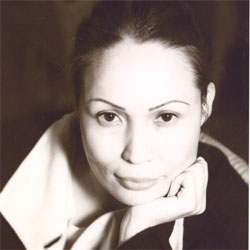  Говорят, рецепта от педофилии нет. Но кандидат психологических наук, директор Центра семейного развития «Жануям» Жанат Смирнова говорит, что он есть – это безусловная любовь!Что такое педофилия?Педофилия – психическое расстройство, болезнь.  Суть ее  в том, что жертвой сексуального насилия выбирается ребенок, не важно, мальчик или девочка. Болезнь эта плохо лечится,  один раз совершивший такое преступление человек, сделает это и во второй и в третий, и в четвертый раз… – столько, сколько будет дана ему такая  возможность.Педофилия приобретает большие  масштабы. Так, последние 2-3 года количество родителей, обратившихся с этой проблемой лично ко мне,  увеличилось почти в два раза.   К нам на прием хотя бы один ребенок в неделю попадает именно с этим случаем. Практически каждый пятый ребенок, по поводу которых обращаются за помощью к психологу, является жертвой педофила. Это страшные цифры. Педофилами рождаются?У ученых на данный момент есть две точки зрения: одни считают, что педофилами становятся, другие говорят, что есть ген и он может передаваться по наследству.Многие спрашивают, что делать с педофилами.  Химическая кастрация не поможет, ведь у них есть еще руки, с помощью которых они тоже могут насиловать. То есть проблема не в половом органе, не в сексуальном здоровье, а в мозге. Кстати, среди женщин тоже  есть педофилы, но они встречаются намного реже. Каких детей обычно выбирает себе педофил в качестве жертвы? Наверное, это красивые, привлекательные дети? Не обязательно красивого, привлекательного и  далеко не каждого и не любого  ребенка выбирает  себе  педофил.  Он выбирает себе жертву по ее  виктимному    поведению. Внешние признаки виктимности – сутулость (у ребенка, который сутулится, занижена самооценка, и они ходят не прямо, а сутулятся. И глаза у них печальные, грустные, что-то  очень трагическое, драматическое в этих глазах. Поймите, педофил очень хороший,  врожденный психолог, ведь чтобы угадать жертву, нужны недюжинные знания психологии   именно на инстинктивном уровне. А педофил хорошо чувствует свою жертву. Это все равно, что хищник  чувствует, какое животное в стаде слабое, раненое и преследует именно его. Повысить самооценку можно в любом возрасте, даже взрослому человеку, ведь у нас  психика довольно гибкая, поддается определенной манипуляции), печальные, грустные глаза, плохое настроение, угождающая улыбка… К такой категории  обычно относятся дети, выросшие в условной любви.Что такое условная любовь? Условная любовь – это противоположность безусловной любви. В чем проявляется безусловная любовь? Это когда мы любим своего ребенка просто так, за то, что он есть, и мы это показываем. Получил пятерку - молодец. Получил двойку -  иди ко мне, я тебя успокою. Пришел с садика - как прошел твой день, жаным? Ласковые слова и любовь к ребенку отражаются радостью в его глазах, такой ребенок уверен в себе, растет без комплексов и никогда не станет  жертвой педофила. Так что отслеживайте, дорогие мамы, свою любовь  в глазах ребенка, даруйте ему больше положительных эмоций, внимания. Подойдите к нему лишний раз,  обнимите его, к примеру, когда он сидит за компьютером или просто играется, и скажите, я люблю тебя,  люблю просто за то, что ты есть. Больше улыбайтесь, улыбайтесь каждый раз, когда вы видите его. Это и есть безусловная любовь. А если вы улыбаетесь  только тогда, когда он что-то сделал, подмел двор, поиграл с младшим братишкой или сестренкой, или что-то смешное сказал, или что-то умное, или принес пятерку, то это условная любовь, понимаете? У ребенка, выросшего в условной любви, глаза выдают все, поэтому педофил очень легко разгадывает свою жертву. То есть, если вы хотите, чтобы ваш ребенок никогда не стал жертвой педофила, культивируйте безусловную любовь, часто обнимайте ребенка,  не менее восьми раз в день и  обязательно говорите, я люблю тебя, слава Богу, что Он дал нам такого ребенка, ты для меня самый чудесный ребенок на свете… Есть семьи, где такие слова вообще не говорят и их, к сожалению, большинство. Безусловная любовь - главная гарантия того, что на твоего ребенка не  нападут.Не все родители знают, что есть условная и безусловная любовь.  А если ребенок уже пошел в первый класс? Не поздновато ли с безусловной любовью? Безусловную любовь никогда не поздно дарить, даже  если твой ребенок уже большой, взрослый. Если к тому времени у него уже сформировалось поведение жертвы, то безусловная любовь тем более нужна. Ее я вообще прописываю как рецепт, это точно не поздно. Поздно бывает лишь в одном случае -  если уже смерть. Во всех других случаях никогда не поздно. Каков еще синдром жертвы? Если ребенок растет в большой строгости, если и мама, и папа слишком строгие. Желательно, чтобы мама была теплой, ласковой, очень нежной и любящей, а папа  строгий. Это классическая схема патриархальной семьи. Если это есть, то ваш ребенок, по крайней мере, будет защищен от виктимного поведения,  и не спровоцирует педофила.Уже давно установлены психологические типологии ребенка, на которых не нападет преступник. Это ребенок открытый, разговорчивый, который может сказать: «Ой, дядя, что вы делаете, не надо ко мне под юбку лезть», который не замкнется, а будет проговаривать, что делает дядя. Естественно, педофил  будет понимать, что на  такого ребенка нападать опасно, что  он   обязательно все расскажет и это отпугнет его.    Семь секунд нужно педофилу для того, чтобы определить, какой это ребенок, расскажет он или не расскажет.  Семь секунд!   К сожалению,  детей, которые  сами, добровольно, рассказывали бы родителям о том, что с ними произошло, очень мало.Где обычно это происходит? Это может произойти в любом месте - рядом с домом, за углом, на пустыре, на даче, за сараем и даже в собственном подъезде. Если ребенок уже находится в позиции жертвы, то родители не смогут уберечь его от нападок  педофила, даже если наймут телохранителя. Ребенок, выросший  в условной любви, быстро может спровоцировать педофила. Чему учить ребенка? Что еще можно посоветовать родителям?Обязательно надо научить ребенка отличать  хорошие   и плохие прикосновения, он должен твердо  знать,  что тебя может обнимать только мама или папа, и другие близкие родственники, а чужие люди не должны.Среди молодых мамаш распространена типичная  ошибка, когда они говорят своему  ребенку: «Если к тебе подойдет  чужой мужчина, ни в коем случае с ним не разговаривай». Не надо давать ребенку такую установку. Вместо этого лучше сказать: «Если к тебе подойдет чужой человек, ты прибеги ко мне и спроси разрешения, можно ли с ним пообщаться, пойти к нему домой». Или: «Скажи дяде, я  сейчас приду, но   спрошу у мамы, можно   мне с тобой общаться или нет». То есть ребенку  следует говорить не то, что  не надо делать,  а то, что надо делать в таких  случаях. Это очень важно.Учите ребенка любить себя. У ребенка любовь появляется к себе тогда, когда мама себя любит. Если мама жертвует собой и не любит себя, то вырастает ребенок, который тоже не будет любить себя. Что означает для мамы любить себя? Допустим, мама получила зарплату. Не надо все тратить только на ребенка, на семью, а надо и на себя. У вас болит зуб - не надо  десять дней терпеть, а надо сразу идти к  врачу.   У вас плоскостопие - идите к ортопеду, сделайте себе стельку. Устала, упахалась за год - езжайте  на море,  не экономьте на себе. Все это и есть любовь к себе. Женщина должна любить себя, у такой женщины дочь не выйдет замуж за морального урода, который будет бить ее, а выйдет за достойного человека и так далее. Родительский подзатыльник – первый посыл к педофилии.Сейчас многие молодые родители заняты, им некогда возиться  с ребенком, то и дело слышишь, уйди, кому сказала, не мешай, что это за ребенок,  подзатыльник идет в ход…  Физическое насилие, совершенное родителями, может спровоцировать у ребенка поведение жертвы. Любое прикосновение агрессивного характера, даже если вы ущипнули ребенка, считается агрессией.  А агрессия ребенку не нужна, ибо он настроен на получение  любви, а потому  будет фильтровать вашу любовь из всех  дыр. А если все-таки с ребенком обошлись агрессивно? Обязательно извинитесь. Не извиненная или не прощеная обида тоже может способствовать развитию виктимного поведения. У ребенка три чувства,  которые имеют свойство накапливаться и вызывать провокацию педофилии. Это чувство вины,  чувство стыда и чувство обиды. Если эти три чувства есть в ребенке, то он является потенциальной жертвой педофила. Педофил как акула, чувствующая кровь на расстоянии. Как я уже сказала, ему достаточно всего лишь  секунды, чтобы распознать свою жертву. Есть ли вина родителей в том, что ребенок стал жертвой педофила?Здесь, скорее, не вина,  а причина. Причина в них. Педофилом может быть кто угодно – родственник, соседские подростки, друзья брата и даже собственный отец. Это не какое-то чудовище, прилетевшее с Марса. Большинство педофилов рядом с нами, поэтому, если родители хотят предотвратить беду, то нужно повышать самооценку ребенку и дарить ему любовь. Если у ребенка высокая адекватная самооценка, то хоть десять педофилов будут  рядом с ним, они его не тронут. Самооценку ребенку ни за какие деньги не купишь, ее можно формировать только своей любовью. Можно ли самого педофила можно определить так же  быстро, как он определяет свою жертву – за несколько секунд?Нет. Если кто-то считает, что можно, то это большое заблуждение. Определить и диагностировать педофила очень тяжело,   он  прекрасно   адаптируется в социальной среде и  может быть учителем, тренером, охранником, водителем детей… Педофилы бывают разного происхождения. Есть педофилы уже судимые и знающие. Чем опытнее педофил, тем быстрее он маскируется в социальной среде. Есть педофилы, которых самих изнасиловали в детстве и они сами потом стали педофилами. Педофилы знают, какие люди станут судиться, а какие нет, поэтому неудивительно, что педофилия особенно распространена в пригороде, а не в центре города. Говоря иначе,  ребенка обязательно надо научить себя любить, это не вызовет виктимного поведения, а, следовательно, нападок со стороны педофилов. Что делать, если это все-таки произошло?Надо обнять  своего ребенка, найти хорошие, успокаивающие слова  и ни в коем случае не винить его за то, что с ним случилось, не причитать, я же тебе говорила, я   знала, что ты попадешь в такую ситуацию, я так и знала, что это случится… Это только усугубит психотравму ребенка. Вместо этого надо незамедлительно обратиться к психотерапевту. Также  ни в коем случае при ребенке не надо говорить об этом с разными посторонними людьми. Это только пугает ребенка, и он  еще больше убеждается в том, что зря рассказал.А если  постоянно молиться за своего ребенка, это поможет предотвратить беду?Любая божественная молитва очень сильна и психотерапевтична.В любом случае, стоит следовать пословице «на Бога надейся, а сам не плошай». Мы сами должны защищать наших детей.Кто, если не мы? Источник: Информационная служба ZAKON.KZ  (Торгын Нурсеитова)